…………………………..pieczątka szpitala/poradni/praktyki lekarskiejSkierowanie na zabieg pobrania krwi celem produkcji sztucznych łez do RCKiK we WrocławiuILOŚĆ 300-400 drenówILOŚĆ 600-700 drenówSkierowanie jednorazoweSkierowanie wielokrotne – ważne do:………………..Rozpoznanie: ……………………………………………………………………………………………………………………………………………… Choroby towarzyszące: ……………………………………………………………………………………………………………………………….. Zażywane leki: ……………………………………………………………………………………………………………………………………………..Data …………………………………………………	………………………………………………… Podpis pieczątka lekarza kierującego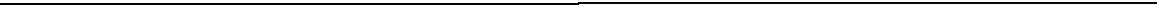 Informacja dla pacjenta:Należy zgłosić się:z dowodem osobistympo lekkim posiłkudo: Regionalne Centrum Krwiodawstwa i Krwiolecznictwa im. prof. dr hab. Tadeusza Dorobisza we Wrocławiu, ul. Czerwonego Krzyża 5/9, pon.-pt. w godz. 7.00-9.00Prosimy o telefoniczne zarejestrowanie się na wybrany termin: Tel. 71 371 58 24 (REJESTRACJA) W przypadku konieczności konsultacji z lekarzem RCKiK we Wrocławiu – tel. 71 371 58 47 (GABINET LEKARSKI)…………………………………………………………………………………………………………………………………….imię i nazwisko pacjentaPESEL